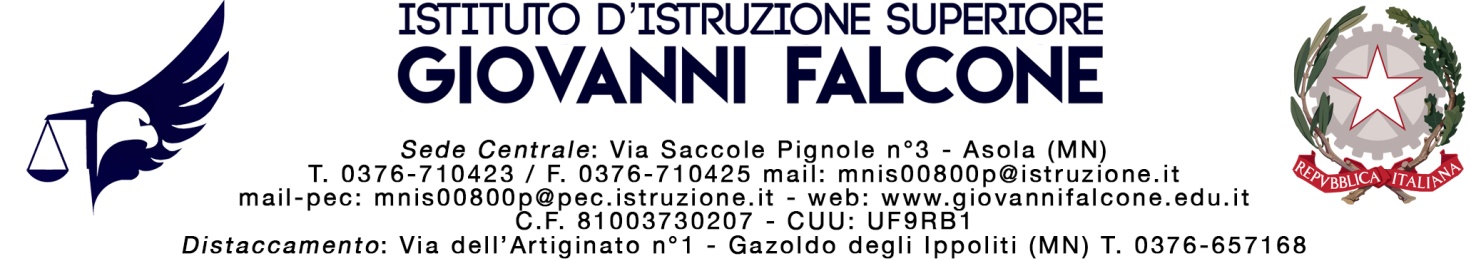 Piano Educativo Individualizzato(art. 7, D. Lgs. 13 aprile 2017, n. 66 e s.m.i.)Anno Scolastico __________STUDENTE/ESSA ______________________________________________codice sostitutivo personale _______ Classe _________________ 	 Plesso o sede___________________________________ Accertamento della condizione di disabilità in età evolutiva ai fini dell'inclusione scolastica rilasciato in data _________
Data scadenza o rivedibilità:  ______________  Non indicataProfilo di funzionamento redatto in data _______________Nella fase transitoria:  Profilo di Funzionamento non disponibileDiagnosi funzionale redatta in data _________________
Profilo Dinamico Funzionale in vigore approvato in data ____________ ALTRO: _____________________________________________________________________________________________________________________________________________________Progetto Individuale      redatto in data _____________  non redatto(1) o suo delegatoComposizione del GLO - Gruppo di Lavoro Operativo per l’inclusioneArt. 15, commi 10 e 11 della L. 104/1992 (come modif. dal D.Lgs 96/2019) 1.  Quadro informativo1.1 Dati relativi alla personaEventuale tabella con cognome e nome dello studente, residenza, telefono, diagnosi con riferimento in caso di gravità (l.104/92 art.3, comma3).1.2 Nucleo famigliare1.3 Situazione familiare/descrizione dello Studente/ssa a cura dei genitori1.4 Elementi desunti dalla descrizione di sé dello Studente, attraverso interviste o colloqui1.5. Descrizione della classe2. Elementi generali desunti dai Documenti agli atti 3. Raccordo con il Progetto Individuale di cui all’art. 14 della Legge 328/20004. Osservazioni sullo/a studente/ssa per progettare gli interventi di sostegno didattico Punti di forza sui quali costruire gli interventi educativi e didattici5. Interventi per lo/la studente/ssa: obiettivi didattici, strumenti, strategie e modalitàA. Dimensione: RELAZIONE / INTERAZIONE / SOCIALIZZAZIONE →si faccia riferimento alla sfera affettivo relazionale, considerando l’area del sé, il rapporto con gli altri, la motivazione verso la relazione consapevole, anche con il gruppo dei pari, le interazioni con gli adulti di riferimento nel contesto scolastico, la motivazione all’apprendimentoB. Dimensione: COMUNICAZIONE / LINGUAGGIO →si faccia riferimento alla competenza linguistica, intesa come comprensione del linguaggio orale, produzione verbale e relativo uso comunicativo del linguaggio verbale o di linguaggi alternativi o integrativi; si consideri anche la dimensione comunicazionale, intesa come modalità di interazione, presenza e tipologia di contenuti prevalenti, utilizzo di mezzi privilegiatiC. Dimensione: AUTONOMIA/ORIENTAMENTO →si faccia riferimento all’autonomia della persona e all’autonomia sociale, alle dimensioni motorio-prassica (motricità globale, motricità fine, prassie semplici e complesse) e sensoriale (funzionalità visiva, uditiva, tattile)D. Dimensione COGNITIVA, NEUROPSICOLOGICA E DELL’APPRENDIMENTO → capacità mnesiche, intellettive e organizzazione spazio-temporale; livello di sviluppo raggiunto in ordine alle strategie utilizzate per la risoluzione di compiti propri per la fascia d’età, agli stili cognitivi, alla capacità di integrare competenze diverse per la risoluzione di compiti, alle competenze di lettura, scrittura, calcolo, decodifica di testi o messaggi6. Osservazioni sul contesto: barriere e facilitatori (ambiente fisico, organizzativo, relazionale, sociale, atteggiamenti)Osservazioni nel contesto scolastico con indicazione delle barriere e dei facilitatori a seguito dell’osservazione sistematica dello studente e della classe, anche tenuto conto delle indicazioni fornite dallo stesso studente.7. Interventi sul contesto per realizzare un ambiente di apprendimento inclusivoTenendo conto di quanto definito nelle Sezioni 5 e 6, descrivere gli interventi previsti sul contesto e sull’ambiente di apprendimento.8. Interventi sul percorso curricolare8. 1 Modalità di sostegno didattico e ulteriori interventi di inclusioneIndicazione degli interventi attivati per tutte le discipline, strategie e strumenti necessari a supporto degli apprendimenti - anche con riferimento ad interventi di orientamento scolastico.8. 2 Progettazione disciplinare (COMPLETARE UNA TABELLA PER OGNI DISCIPLINA)8.3 PERCORSI PER LE COMPETENZE TRASVERSALI E L’ORIENTAMENTO Legge 30 dicembre 2018, n. 145, art. 1, cc. 784-787(a partire dalla classe III – INSERIRE LE INFORMAZIONI DISPONIBILI AL MOMENTO)Tipologia di percorso per le competenze trasversali e l’orientamentoProgettazione del percorso8.4 Criteri di valutazione del comportamento ed eventuali obiettivi specifici9. Organizzazione generale del progetto di inclusione e utilizzo delle risorseTabelle orario settimanalePer ogni ora specificare: 
- se lo studente/essa è presente a scuola salvo assenze occasionali   Pres. ◻ (se è sempre presente non serve specificare)
- se è presente l'insegnante di sostegno				    Sost. ◻- se è presente l'assistente all'autonomia e/o alla comunicazione	    Ass.  ◻Tabella orario studenteTabella orario classeTabella orario docente di sostegnoInterventi e attività extrascolastiche attive10. CERTIFICAZIONE DELLE COMPETENZE Relative all’assolvimento dell’obbligo d’istruzione nella scuola secondaria superioreSolo per le Classi seconde (D.M. n. 139/2007 e D.M. 9/2010)FIRME PER APPROVAZIONE E PRIMA SOTTOSCRIZIONE DEL P.E.I.Il Gruppo di Lavoro Operativo sarà, per tutto il corso dell’anno scolastico, occasione di precisa e puntuale verifica delle scelte operate nel PEI; così come della situazione generale dell’attività di sostegno svolta per e con …. In caso di esigenze particolari o di problematiche urgenti (avvertite da parte di … e dalla famiglia, così come da parte di ogni membro del GLO) gli insegnanti del Consiglio di Classe sono a disposizione in qualunque momento per confrontarsi con la famiglia sulle scelte sino ad ora operate.Gli insegnanti di sostegno restano in costante contatto con la famiglia e tutte le figure di riferimento dello studente/essa. La famiglia si impegna a seguire il percorso scolastico del figlio attraverso la consultazione periodica del Registro elettronico e i colloqui con i docenti.Per la tutela della sicurezza e del benessere di tutti, la scuola provvederà a comunicare immediatamente alla famiglia eventuali comportamenti dello studente/essa che potrebbero essere lesivi di sé stesso/a, degli altri o degli ambienti scolastici. Qualora questa evenienza si manifestasse, i genitori si impegnano a recarsi tempestivamente presso la scuola per prendere in consegna il figlio.Asola/Gazoldo D/I, __________________________REVISIONE IN CORSO D’ANNO A SEGUITO DI VERIFICA INTERMEDIAData: ________________________    FIRME PER L’APPROVAZIONE DELLA REVISIONE DEL P.E.I.Fermo restando i punti non oggetto di revisione, vengono approvate le variazioni di cui sopra che diventano parte integrante del presente Piano Educativo Individualizzato.Si allega il verbale della seduta.Asola/Gazoldo D/I, __________________________11. Verifica finale/Proposte per le risorse professionali e i servizi di supporto necessari Eventuali modifiche o integrazioni alla composizione del GLO, successive alla prima convocazione (cancellare se non interessa)In particolare, per quanto riguarda gli obiettivi su base ICF prefissati nel PEI (riportare gli obiettivi di ogni dimensione individuata e valutare il loro grado di raggiungimento)Aggiornamento delle condizioni di contesto e progettazione per l’A.S. successivo [Sez. 5-6-7]Interventi necessari per garantire il diritto allo studio e la frequenzaAssistenzaEsigenze di tipo sanitario: comprendono le eventuali somministrazioni di farmaci o altri interventi a supporto di funzioni vitali da assicurare, secondo i bisogni, durante l’orario scolastico. Somministrazioni di farmaci: [] non comportano il possesso di cognizioni specialistiche di tipo sanitario, né l’esercizio di discrezionalità tecnica da parte dell’adulto somministratore, ma solo adeguata formazione delle figure professionali coinvolte. Pertanto, possono essere coinvolte figure interne all’istituzione scolastica. [ ] comportano cognizioni specialistiche e discrezionalità tecnica da parte dell’adulto somministratore, tali da richiedere il coinvolgimento di figure professionali esterne. Altre esigenze ed interventi non riferibili esclusivamente alla specifica disabilità sono definiti nelle modalità ritenute più idonee, conservando la relativa documentazione nel fascicolo personale dello studente o della studentessa.(1) L’indicazione delle ore è finalizzata unicamente a permettere al Dirigente Scolastico di formulare la richiesta complessiva d’Istituto delle misure di sostegno ulteriori rispetto a quelle didattiche, da proporre e condividere con l’Ente Territoriale.La verifica finale, con la proposta del numero di ore di sostegno e delle risorse da destinare agli interventi di assistenza igienica e di base, nonché delle tipologie di assistenza/figure professionali da destinare all'assistenza, all'autonomia e/o alla comunicazione e relativo fabbisogno per l'anno scolastico successivo, è stata approvata dal GLO. in data ______________ come risulta da verbale n. ___ allegato12. PEI Provvisorio per l'a. s. successivo [da compilare a seguito del primo accertamento della condizione di disabilità in età evolutiva ai fini dell’inclusione scolastica]Interventi necessari per garantire il diritto allo studio e la frequenzaAssistenzaEsigenze di tipo sanitario: comprendono le eventuali somministrazioni di farmaci o altri interventi a supporto di funzioni vitali da assicurare, secondo i bisogni, durante l’orario scolastico. Somministrazioni di farmaci: [] non comportano il possesso di cognizioni specialistiche di tipo sanitario, né l’esercizio di discrezionalità tecnica da parte dell’adulto somministratore, ma solo adeguata formazione delle figure professionali coinvolte. Pertanto, possono essere coinvolte figure interne all’istituzione scolastica. [ ] comportano cognizioni specialistiche e discrezionalità tecnica da parte dell’adulto somministratore, tali da richiedere il coinvolgimento di figure professionali esterne. Altre esigenze ed interventi non riferibili esclusivamente alla specifica disabilità sono definiti nelle modalità ritenute più idonee, conservando la relativa documentazione nel fascicolo personale dello studente o della studentessa.(1) L’indicazione delle ore è finalizzata unicamente a permettere al Dirigente Scolastico di formulare la richiesta complessiva d’Istituto delle misure di sostegno ulteriori rispetto a quelle didattiche, da proporre e condividere con l’Ente TerritorialeIl PEI provvisorio con la proposta del numero di ore di sostegno e delle risorse da destinare agli interventi di assistenza igienica e di base, nonché delle tipologie di assistenza/figure professionali e relativo fabbisogno da destinare all'assistenza, all'autonomia e/o alla comunicazione, per l'anno scolastico successivo, è stato approvato dal GLO in data ______________ Come risulta da verbale n. ___ allegatoPEI Provvisorio Data _______________Verbale allegato n. _____Firma del dirigente Scolastico1………………………         .  Approvazione del PEI
e prima sottoscrizioneData _______________Verbale allegato n. 1Firma del dirigente Scolastico1………………………         .  Verifica intermedia(ove se ne rilevi la necessità)Data _______________Verbale allegato n. _____Firma del dirigente Scolastico1………………………         .  Verifica finale e proposte per l’A.S. successivoData _______________Verbale allegato n. _____Firma del dirigente Scolastico1………………………         .  Cognome e nome*specificare a quale titolo ciascun componente interviene al GLORelazione di parentelaCognome e nomeTelefonoMailPadreMadreSorellaFratelloSintetica descrizione, considerando in particolare le dimensioni sulle quali va previsto l'intervento e che andranno quindi analizzate nel presente PEIIn base alle indicazioni del Profilo di Funzionamento (o della Diagnosi Funzionale e del Profilo Dinamico Funzionale se non è stato ancora redatto) sono individuate le dimensioni rispetto alle quali è necessario definire nel PEI specifici interventi. Le sezioni del PEI non coinvolte vengono omesse.Dimensione Socializzazione/Interazione/Relazione	Sezione 4A/5A 	 Va definita         Va omessaDimensione Comunicazione/Linguaggio	Sezione 4B/5B 	 Va definita 	 Va omessaDimensione Autonomia/Orientamento	Sezione 4C/5C  	 Va definita 	 Va omessaDimensione Cognitiva, Neuropsicologica e dell'Apprendimento   Sezione 4D/5D          Va definita 	 Va omessaa. Sintesi dei contenuti del Progetto Individuale e sue modalità di coordinamento e interazione con il presente PEI, tenendo conto delle considerazioni della famiglia (se il progetto individuale è stato già redatto)b. Indicazioni da considerare nella redazione del progetto individuale di cui all’articolo 14 Legge n. 328/00 (se il progetto individuale è stato richiesto e deve ancora essere redatto)c. Contatti sul territorioa. Dimensione della relazione, dell’interazione e della socializzazione: b. Dimensione della comunicazione e del linguaggio: c. Dimensione dell’autonomia e dell’orientamento:d. Dimensione cognitiva, neuropsicologica e dell’apprendimento:OBIETTIVO 1……………………….ESITI ATTESI…………………………….OBIETTIVO 2……………………….ESITI ATTESI…………………………….OBIETTIVO 3……………………….ESITI ATTESI…………………………….OBIETTIVO 4……………………….ESITI ATTESI…………………………….INTERVENTI DIDATTICI E METODOLOGICI, STRATEGIE E STRUMENTI finalizzati al raggiungimento degli obiettiviAttività:……………………………………..Strategie:…………………Strumenti:……………………….VERIFICA (metodi, criteri e strumenti utilizzati per verificare se gli obiettivi sono stati raggiunti)OBIETTIVO 1……………………….ESITI ATTESI…………………………….OBIETTIVO 2……………………….ESITI ATTESI…………………………….OBIETTIVO 3……………………….ESITI ATTESI…………………………….OBIETTIVO 4……………………….ESITI ATTESI…………………………….INTERVENTI DIDATTICI E METODOLOGICI, STRATEGIE E STRUMENTI finalizzati al raggiungimento degli obiettiviAttività:……………………………………..Strategie:…………………Strumenti:……………………….VERIFICA (metodi, criteri e strumenti utilizzati per verificare se gli obiettivi sono stati raggiunti)OBIETTIVO 1……………………….ESITI ATTESI…………………………….OBIETTIVO 2……………………….ESITI ATTESI…………………………….OBIETTIVO 3……………………….ESITI ATTESI…………………………….OBIETTIVO 4……………………….ESITI ATTESI…………………………….INTERVENTI DIDATTICI E METODOLOGICI, STRATEGIE E STRUMENTI finalizzati al raggiungimento degli obiettiviAttività:……………………………………..Strategie:…………………Strumenti:……………………….VERIFICA (metodi, criteri e strumenti utilizzati per verificare se gli obiettivi sono stati raggiunti)OBIETTIVO 1……………………….ESITI ATTESI…………………………….OBIETTIVO 2……………………….ESITI ATTESI…………………………….OBIETTIVO 3……………………….ESITI ATTESI…………………………….OBIETTIVO 4……………………….ESITI ATTESI…………………………….INTERVENTI DIDATTICI E METODOLOGICI,STRATEGIE E STRUMENTI finalizzati al raggiungimento degli obiettiviAttività:……………………………………..Strategie:…………………Strumenti:……………………….VERIFICA (metodi, criteri e strumenti utilizzati per verificare se gli obiettivi sono stati raggiunti)BarriereAmbiente fisicoAmbiente socialeFacilitatoriLo Studente/la Studentessa segue un percorso didattico di tipo: A. ordinario B. personalizzato (con prove equipollenti) C. differenziato[Si veda, al riguardo, la declaratoria contenuta nelle Linee guida]Disciplina:_________________ A – Segue la progettazione didattica della classe e si applicano gli stessi criteri di valutazione   B – Rispetto alla progettazione didattica della classe sono applicate le seguenti personalizzazioni in relazione:agli obiettivi specifici di apprendimento (conoscenze, abilità, competenze)……………….alle strategie ed alle metodologie didattiche……….alle modalità di verifica………ai criteri di valutazione……..     con verifiche identiche [ ] equipollenti  [ ] C – Segue un percorso didattico differenziato     con verifiche [ ] non  equipollenti[indicare la o le attività alternative svolte in caso di differenziazione della didattica………………..]Disciplina:_________________ A – Segue la progettazione didattica della classe e si applicano gli stessi criteri di valutazione   B – Rispetto alla progettazione didattica della classe sono applicate le seguenti personalizzazioni in relazione:agli obiettivi specifici di apprendimento (conoscenze, abilità, competenze)……………….alle strategie ed alle metodologie didattiche……….alle modalità di verifica………ai criteri di valutazione……..     con verifiche identiche [ ] equipollenti  [ ] C – Segue un percorso didattico differenziato     con verifiche [ ] non  equipollenti[indicare la o le attività alternative svolte in caso di differenziazione della didattica………………..]Disciplina:_________________ A – Segue la progettazione didattica della classe e si applicano gli stessi criteri di valutazione   B – Rispetto alla progettazione didattica della classe sono applicate le seguenti personalizzazioni in relazione:agli obiettivi specifici di apprendimento (conoscenze, abilità, competenze)……………….alle strategie ed alle metodologie didattiche……….alle modalità di verifica………ai criteri di valutazione……..     con verifiche identiche [ ] equipollenti  [ ] C – Segue un percorso didattico differenziato     con verifiche [ ] non  equipollenti[indicare la o le attività alternative svolte in caso di differenziazione della didattica………………..]Disciplina:_________________ A – Segue la progettazione didattica della classe e si applicano gli stessi criteri di valutazione   B – Rispetto alla progettazione didattica della classe sono applicate le seguenti personalizzazioni in relazione:agli obiettivi specifici di apprendimento (conoscenze, abilità, competenze)……………….alle strategie ed alle metodologie didattiche……….alle modalità di verifica………ai criteri di valutazione……..     con verifiche identiche [ ] equipollenti  [ ] C – Segue un percorso didattico differenziato     con verifiche [ ] non  equipollenti[indicare la o le attività alternative svolte in caso di differenziazione della didattica………………..]Disciplina:_________________ A – Segue la progettazione didattica della classe e si applicano gli stessi criteri di valutazione   B – Rispetto alla progettazione didattica della classe sono applicate le seguenti personalizzazioni in relazione:agli obiettivi specifici di apprendimento (conoscenze, abilità, competenze)……………….alle strategie ed alle metodologie didattiche……….alle modalità di verifica………ai criteri di valutazione……..     con verifiche identiche [ ] equipollenti  [ ] C – Segue un percorso didattico differenziato     con verifiche [ ] non  equipollenti[indicare la o le attività alternative svolte in caso di differenziazione della didattica………………..]Disciplina:_________________ A – Segue la progettazione didattica della classe e si applicano gli stessi criteri di valutazione   B – Rispetto alla progettazione didattica della classe sono applicate le seguenti personalizzazioni in relazione:agli obiettivi specifici di apprendimento (conoscenze, abilità, competenze)……………….alle strategie ed alle metodologie didattiche……….alle modalità di verifica………ai criteri di valutazione……..     con verifiche identiche [ ] equipollenti  [ ] C – Segue un percorso didattico differenziato     con verifiche [ ] non  equipollenti[indicare la o le attività alternative svolte in caso di differenziazione della didattica………………..]Disciplina:_________________ A – Segue la progettazione didattica della classe e si applicano gli stessi criteri di valutazione   B – Rispetto alla progettazione didattica della classe sono applicate le seguenti personalizzazioni in relazione:agli obiettivi specifici di apprendimento (conoscenze, abilità, competenze)……………….alle strategie ed alle metodologie didattiche……….alle modalità di verifica………ai criteri di valutazione……..     con verifiche identiche [ ] equipollenti  [ ] C – Segue un percorso didattico differenziato     con verifiche [ ] non  equipollenti[indicare la o le attività alternative svolte in caso di differenziazione della didattica………………..]Disciplina:_________________ A – Segue la progettazione didattica della classe e si applicano gli stessi criteri di valutazione   B – Rispetto alla progettazione didattica della classe sono applicate le seguenti personalizzazioni in relazione:agli obiettivi specifici di apprendimento (conoscenze, abilità, competenze)……………….alle strategie ed alle metodologie didattiche……….alle modalità di verifica………ai criteri di valutazione……..     con verifiche identiche [ ] equipollenti  [ ] C – Segue un percorso didattico differenziato     con verifiche [ ] non  equipollenti[indicare la o le attività alternative svolte in caso di differenziazione della didattica………………..]Disciplina:_________________ A – Segue la progettazione didattica della classe e si applicano gli stessi criteri di valutazione   B – Rispetto alla progettazione didattica della classe sono applicate le seguenti personalizzazioni in relazione:agli obiettivi specifici di apprendimento (conoscenze, abilità, competenze)……………….alle strategie ed alle metodologie didattiche……….alle modalità di verifica………ai criteri di valutazione……..     con verifiche identiche [ ] equipollenti  [ ] C – Segue un percorso didattico differenziato     con verifiche [ ] non  equipollenti[indicare la o le attività alternative svolte in caso di differenziazione della didattica………………..]Disciplina:_________________ A – Segue la progettazione didattica della classe e si applicano gli stessi criteri di valutazione   B – Rispetto alla progettazione didattica della classe sono applicate le seguenti personalizzazioni in relazione:agli obiettivi specifici di apprendimento (conoscenze, abilità, competenze)……………….alle strategie ed alle metodologie didattiche……….alle modalità di verifica………ai criteri di valutazione……..     con verifiche identiche [ ] equipollenti  [ ] C – Segue un percorso didattico differenziato     con verifiche [ ] non  equipollenti[indicare la o le attività alternative svolte in caso di differenziazione della didattica………………..]Disciplina:_________________ A – Segue la progettazione didattica della classe e si applicano gli stessi criteri di valutazione   B – Rispetto alla progettazione didattica della classe sono applicate le seguenti personalizzazioni in relazione:agli obiettivi specifici di apprendimento (conoscenze, abilità, competenze)……………….alle strategie ed alle metodologie didattiche……….alle modalità di verifica………ai criteri di valutazione……..     con verifiche identiche [ ] equipollenti  [ ] C – Segue un percorso didattico differenziato     con verifiche [ ] non  equipollenti[indicare la o le attività alternative svolte in caso di differenziazione della didattica………………..]Disciplina:_________________ A – Segue la progettazione didattica della classe e si applicano gli stessi criteri di valutazione   B – Rispetto alla progettazione didattica della classe sono applicate le seguenti personalizzazioni in relazione:agli obiettivi specifici di apprendimento (conoscenze, abilità, competenze)……………….alle strategie ed alle metodologie didattiche……….alle modalità di verifica………ai criteri di valutazione……..     con verifiche identiche [ ] equipollenti  [ ] C – Segue un percorso didattico differenziato     con verifiche [ ] non  equipollenti[indicare la o le attività alternative svolte in caso di differenziazione della didattica………………..]A. PERCORSO AZIENDALE:ESTREMI DELLA CONVENZIONE stipulata: __________________________________NOME E TIPOLOGIA AZIENDA: ___________________________________________TUTOR AZIENDALE (ESTERNO): __________________________________________TUTOR SCOLASTICO (INTERNO), _________________________________________
se diverso dal docente di sostegnoDURATA E ORGANIZZAZIONE TEMPORALE DEL PERCORSO ____________________Modalità di raggiungimento della struttura ospitante o di rientro a scuola, mezzi di trasporto e figure coinvolte: _____________________________________________B. PERCORSO SCOLASTICO:FIGURE COINVOLTE e loro compiti _____________________________________________________________________________________________________________________________________________________________________________DURATA E ORGANIZZAZIONE TEMPORALE PERCORSO _________________C. ALTRA TIPOLOGIA DI PERCORSO: □ Attività condivise con l’Ente locale ai fini del Progetto individuale di cui al D. Lgs. 66/2017, art. 6.OBIETTIVI DI COMPETENZA DEL PROGETTO FORMATIVO TIPOLOGIA DEL CONTESTO CON L’INDICAZIONE DELLE BARRIERE E DEI FACILITATORI 
nello specifico contesto ove si realizza il percorsoTIPOLOGIE DI ATTIVITÀ (es: incontro con esperti, visite aziendali, impresa formativa simulata, project work in e con l’impresa, tirocini, progetti di imprenditorialità ecc.)  e MODALITÀ/FASI di svolgimento delle attività previsteMONITORAGGIO E VALUTAZIONECOINVOLGIMENTO DELLA RETE DI COLLABORAZIONE DEI SERVIZI TERRITORIALI per la prosecuzione del percorso di studi o per l’inserimento nel mondo del lavoroOsservazioni dello Studente o della StudentessaPROVE INVALSI (solo per gli alunni delle classi Seconde e Quinte)Il CdiC, dopo una attenta valutazione della situazione, dispone che l’alunno:non svolga la prova di ITALIANOnon svolga la prova di MATEMATICAsi avvalga del sintetizzatore vocale per la prova di ITALIANOsi avvalga del sintetizzatore vocale per la prova di MATEMATICAdisponga del formato braille per la prova di ITALIANOdisponga del formato braille per la prova di MATEMATICAdisponga della prova di ITALIANO per alunni con sorditàdisponga della prova di MATEMATICA per alunni con sorditàdisponga del tempo aggiuntivo di 15 minuti per la prova di ITALIANOdisponga del tempo aggiuntivo di 15 minuti per la prova di MATEMATICASolo per le classi quinte: PROVA DI INGLESEnon svolga la prova di INGLESE (LETTURA)non svolga la prova di INGLESE (ASCOLTOdisponga del tempo aggiuntivo di 15 minuti per la prova di INGLESE (LETTURA)disponga della possibilità di un terzo ascolto per la prova di INGLESE (ASCOLTO)si avvalga del sintetizzatore vocale per la prova di INGLESE (LETTURA)disponga del formato braille per la prova di INGLESE (LETTURA)disponga del formato braille per la prova di INGLESE (ASCOLTO)Si ricorda che: per gli alunni con certificazione ai sensi della legge 104/92 lo svolgimento delle prove Invalsi non costituisce prerequisito per la partecipazione all’esame di stato;per gli alunni delle classi seconde la prova riguarda italiano e matematica e ha essenzialmente finalità di rilevazione statistica;per gli alunni delle classi quinte le prove riguardano le discipline di italiano, matematica e lingua inglese. I risultati ottenuti confluiscono automaticamente nel Curriculum della studentessa e dello studente, strutturato in livelli descrittivi distinti per Italiano (6 livelli), Matematica (6 livelli) e Inglese: comprensione della lettura (3 livelli) e dell’ascolto (3 livelli) (art. 21, c. 2 del D. Lgs. 62/2017).Eventuali note:Comportamento:  A - Il comportamento è valutato in base agli stessi criteri adottati per la classe  B - Il comportamento è valutato in base ai seguenti criteri personalizzati e al raggiungimento dei seguenti obiettivi: …LunedìMartedìMercoledìGiovedìVenerdìSabatoIPres. ◻
Sost. ◻Ass. ◻IIPres. ◻
Sost. ◻Ass. ◻IIIPres. ◻
Sost. ◻Ass. ◻IVPres. ◻
Sost. ◻Ass. ◻VPres. ◻
Sost. ◻Ass. ◻VIIPres. ◻
Sost. ◻Ass. ◻LunedìMartedìMercoledìGiovedìVenerdìSabatoIIIIIIIVVVIVIILunedìMartedìMercoledìGiovedìVenerdìSabatoIIIIIIIVVVIVIILo/a studente/essa frequenta con orario ridotto? Sì: è presente a scuola per ___ ore settimanali rispetto alle ___ ore della classe, nel periodo _______ (indicare il periodo dell’anno scolastico) su richiesta della famiglia e degli specialisti sanitari, in accordo con la scuola per le seguenti motivazioni:……………………………………………………………………………………………………………………………………No, frequenta regolarmente tutte le ore previste per la classeLo/a studente/essa è sempre in classe con i compagni? Sì No, in base all'orario svolge nel periodo _______ (indicare il periodo dell’anno scolastico) n. ____ ore in altri spazi per le seguenti attività ________ con un gruppo di compagni ovvero individualmente per le seguenti oggettive, comprovate e particolari circostanze educative e didattiche: Insegnante per le attività di sostegnoNumero di ore settimanali _________ Risorse destinate agli interventi di assistenza igienica e di baseDescrizione del servizio svolto dai collaboratori scolastici_________________________________________________________________________________________________Risorse professionali destinate all’assistenza per l’autonomia e/o per la comunicazioneTipologia di assistenza / figura professionale __________ _________________________Numero di ore settimanali condivise con l’Ente competente ______  Altre risorse professionali presenti nella scuola/classe[ ] docenti del consiglio di classe o  della scuola in possesso del titolo di specializzazione per le attività di sostegno[ ] docenti dell’organico dell’autonomia coinvolti/e in progetti di inclusione o in specifiche attività rivolte allo studente/essa e/o alla classe[ ] altro ________________________________Uscite didattiche, visite guidate e viaggi di istruzioneInterventi previsti per consentire allo/a studente/essa di partecipare alle uscite didattiche, visite guidate e viaggi di istruzione organizzati per la classe ______________________________________________________________________________________________Strategie per la prevenzione e l’eventuale gestione di comportamenti problematiciPer la tutela della sicurezza e del benessere di tutti, la scuola provvederà a comunicare immediatamente alla famiglia eventuali comportamenti dello studente/essa che potrebbero essere lesivi di sé stesso/a, degli altri o degli ambienti scolastici. Qualora questa evenienza si manifestasse, i genitori si impegnano a recarsi tempestivamente presso la scuola per prendere in consegna il figlio/a._____________________________________________________________Attività o progetti per l’inclusione rivolti alla classe_______________________________________________________________________Trasporto ScolasticoIndicare le modalità di svolgimento del servizio_________________________________Attività terapeutico-riabilitativen° orestrutturaObiettivi perseguiti ed eventuali raccordi con il PEINOTE (altre informazioni utili)			Attività extrascolastiche di tipo formale, informale e non formale (es. attività ludico-ricreative, motorie, artistiche, etc.)supportoObiettivi perseguiti ed eventuali raccordi con il PEINOTE (altre informazioni utili)COMPETENZE DI BASE E RELATIVI LIVELLI RAGGIUNTISi rimanda alla documentazione che verrà prodotta al termine del biennio.Nome e Cognome*specificare a quale titolo ciascun componente interviene al GLOFIRMAEventuali modifiche o integrazioni alla composizione del GLO, successive alla prima convocazione (cancellare se non interessa)Specificare quali punti sono oggetto di revisione, indicando anche eventuali sotto-punti (cancellare gli altri)4. Osservazioni sullo studente/essa per progettare gli interventi di sostegno didattico: punti di forza sui quali costruire gli interventi educativi e didattici5. Interventi per lo/a studente/essa: obiettivi didattici, strumenti, strategie e modalità6. Osservazioni sul contesto: barriere e facilitatori (ambiente fisico, organizzativo, relazionale, sociale, atteggiamenti)7. Interventi sul contesto per realizzare un ambiente di apprendimento inclusivoObiettivi didattici, strumenti, strategie e modalità per realizzare un ambiente di apprendimento nelle dimensioni della relazione, della socializzazione, della comunicazione, dell’interazione, dell’orientamento e delle autonomie, anche sulla base degli interventi di corresponsabilità educativa intrapresi dall’intera comunità scolastica per il soddisfacimento dei bisogni educativi individuati e di indicazioni dello/a stesso/a studente/essa.8. Interventi sul percorso curricolare9. Organizzazione generale del progetto di inclusione e utilizzo delle risorseScheda relativa alle Prove InvalsiIndicare le variazioni apportateRiflessioni/considerazioni sulle modifiche apportate e sulle ragioni che hanno condotto ad attuarle, criticità rilevate e strategie per il loro superamento.Nome e Cognome*specificare a quale titolo ciascun componente interviene al GLOFIRMADataNome e Cognome*specificare a quale titolo ciascun componente interviene al GLOVariazione (nuovo membro, sostituzione, decadenza…)Verifica finale del PEIValutazione globale dei risultati raggiunti e dell’efficacia degli interventi/strategie/strumenti (con riferimento alle varie Sezioni del PEI), tenuto conto del principio di autodeterminazione dello/a studente/essaPer quanto concerne gli aspetti specificamente didattici, la valutazione finale degli apprendimenti è di competenza del Consiglio di classePer l’esperienza di PCTO fare riferimento:
1. al livello di riduzione dei vincoli di contesto e alla loro eventuale permanenza;
2. alla replicabilità dell’attività e alle misure di miglioramento da assumere, sulla base del riscontro dei tutorDIMENSIONEdella relazione interazione e socializzazioneSINOIN PARTEDIMENSIONE della comunicazione e del linguaggioSINOIN PARTEDIMENSIONE dell’autonomia e orientamentoSINOIN PARTEDIMENSIONE cognitiva neuropsicologica e dell’apprendimentoSINOIN PARTESuggerimenti, proposte, strategie che hanno particolarmente funzionato e che potrebbero essere riproposti; criticità emerse su cui intervenire, etc ….Assistenza di base (per azioni di mera assistenza materiale, non riconducibili ad interventi educativi)  igienica             ◻spostamenti       ◻mensa               ◻altro                  ◻ (specificare…………………………)Dati relativi all’assistenza di base (collaboratori scolastici, organizzazione oraria ritenuta necessaria)Assistenza specialistica all’autonomia e/o alla comunicazione (per azioni riconducibili ad interventi educativi):Comunicazione:assistenza a studenti/esse con disabilità visiva◻ assistenza a studenti/esse con disabilità uditiva◻ assistenza a studenti/esse con disabilità intellettive e disturbi del neurosviluppo◻
Educazione e sviluppo dell'autonomia, nella:cura di sé ◻mensa      ◻altro        ◻ (specificare ………………………………………………)Dati relativi agli interventi educativi all’autonomia e alla comunicazione (nominativi educatori, organizzazione oraria ritenuta necessaria)Arredi speciali, Ausili didattici, informatici, ecc.Specificare la tipologia e le modalità di utilizzo Proposta del numero di ore di sostegno per l'anno successivo*
Partendo dall'organizzazione delle attività di sostegno didattico e dalle osservazioni sistematiche svolte, tenuto conto □ del Verbale di accertamento, □ del Profilo di Funzionamento e □ del suo eventuale aggiornamento, secondo quanto disposto all’art. 18 del Decreto Interministeriale n. 182/2020, oltre che dei risultati raggiunti, nonché di eventuali difficoltà emerse durante l'anno, si propone - nell’ambito di quanto previsto dal D.Lgs 66/2017 e dal citato DI 182/2020 - il seguente fabbisogno di ore di sostegno.si propone, nell’ambito di quanto previsto dal Decreto Interministeriale 29.12.2020, n. 182 il fabbisogno di ore di sostegno.Ore di sostegno richieste per l'A.S. successivo ___________con la seguente motivazione: ……………………………………………………………………………………………..Proposta delle risorse da destinare agli interventi di assistenza igienica e di basee delle risorse professionali da destinareall'assistenza, all'autonomia e alla comunicazione, per l'anno successivo** (Art. 7, lettera d) D.Lgs 66/2017)Partendo dalle osservazioni descritte nelle Sezioni 4 e 6 e dagli interventi descritti nelle Sezioni n. 5 e 7, tenuto conto □ del Verbale di accertamento □ del Profilo di Funzionamento e del suo eventuale aggiornamento, dei risultati raggiunti, nonché di eventuali difficoltà emerse durante l'anno:- si indica il fabbisogno di risorse da destinare agli interventi di assistenza igienica e di base, nel modo seguente…………………………………………………………………………………………….-si indica, come segue, il fabbisogno di risorse professionali da destinare all'assistenza, all'autonomia e alla comunicazione - nell’ambito di quanto previsto dal Decreto Interministeriale182/2020 e dall’Accordo di cui all’art. 3, comma 5bis del D.Lgs 66/2017 e s.m.i.- per l'a. s. successivo: tipologia di assistenza / figura professionale ________________________________________ per N. ore_________________ (1). Eventuali esigenze correlate al trasporto dello/a studente/essa da e verso la scuolaIndicazioni per il PEI dell'anno successivoSuggerimenti, proposte, strategie che hanno particolarmente funzionato e che potrebbero essere riproposte (in riferimento a tempi, spazi, attività, metodologie, fattori contestuali, figure di riferimento, collaborazioni); criticità emerse da correggere, eccNome e Cognome*specificare a quale titolo ciascun componente interviene al GLOFIRMAProposta del numero di ore di sostegno alla classe per l'anno successivo** (Art. 7, lettera d) D.Lgs	66/2017)Partendo dal Verbale di accertamento e dal Profilo di Funzionamento, si individuano le principali dimensioni interessate [Sezione4] e le condizioni di contesto [Sezione 6], con la previsione degli interventi educativo-didattici da attuare ed il relativo fabbisogno di risorse professionali per il sostegno e l’assistenza ………………………………………………………………………………………………………………………………………………………………………………………………………Partendo dal Verbale di accertamento e dal Profilo di Funzionamento, si individuano le principali dimensioni interessate [Sezione4] e le condizioni di contesto [Sezione 6], con la previsione degli interventi educativo-didattici da attuare ed il relativo fabbisogno di risorse professionali per il sostegno e l’assistenza ………………………………………………………………………………………………………………………………………………………………………………………………………Partendo dal Verbale di accertamento e dal Profilo di Funzionamento, si individuano le principali dimensioni interessate [Sezione4] e le condizioni di contesto [Sezione 6], con la previsione degli interventi educativo-didattici da attuare ed il relativo fabbisogno di risorse professionali per il sostegno e l’assistenza ………………………………………………………………………………………………………………………………………………………………………………………………………Partendo dal Verbale di accertamento e dal Profilo di Funzionamento, si individuano le principali dimensioni interessate [Sezione4] e le condizioni di contesto [Sezione 6], con la previsione degli interventi educativo-didattici da attuare ed il relativo fabbisogno di risorse professionali per il sostegno e l’assistenza ………………………………………………………………………………………………………………………………………………………………………………………………………Partendo dal Verbale di accertamento e dal Profilo di Funzionamento, si individuano le principali dimensioni interessate [Sezione4] e le condizioni di contesto [Sezione 6], con la previsione degli interventi educativo-didattici da attuare ed il relativo fabbisogno di risorse professionali per il sostegno e l’assistenza ………………………………………………………………………………………………………………………………………………………………………………………………………Partendo dal Verbale di accertamento e dal Profilo di Funzionamento, si individuano le principali dimensioni interessate [Sezione4] e le condizioni di contesto [Sezione 6], con la previsione degli interventi educativo-didattici da attuare ed il relativo fabbisogno di risorse professionali per il sostegno e l’assistenza ………………………………………………………………………………………………………………………………………………………………………………………………………Proposta del numero di ore di sostegno alla classe per l'anno successivo** (Art. 7, lettera d) D.Lgs	66/2017)Entità delle difficoltà nello svolgimento delle attività comprese in ciascun dominio/dimensione tenendo conto dei fattori ambientali implicatiAssenteLieveMediaElevataMolto elevataProposta del numero di ore di sostegno alla classe per l'anno successivo** (Art. 7, lettera d) D.Lgs	66/2017)Ore di sostegno richieste per l'a. s. successivo ___________con la seguente motivazione: …………………………………………………………………….……………………………………………………………………………………………………Ore di sostegno richieste per l'a. s. successivo ___________con la seguente motivazione: …………………………………………………………………….……………………………………………………………………………………………………Ore di sostegno richieste per l'a. s. successivo ___________con la seguente motivazione: …………………………………………………………………….……………………………………………………………………………………………………Ore di sostegno richieste per l'a. s. successivo ___________con la seguente motivazione: …………………………………………………………………….……………………………………………………………………………………………………Ore di sostegno richieste per l'a. s. successivo ___________con la seguente motivazione: …………………………………………………………………….……………………………………………………………………………………………………Ore di sostegno richieste per l'a. s. successivo ___________con la seguente motivazione: …………………………………………………………………….……………………………………………………………………………………………………Assistenza di base (per azioni di mera assistenza materiale, non riconducibili ad interventi educativi)  igienica             ◻spostamenti       ◻mensa               ◻altro                  ◻ (specificare…………………………………)Dati relativi all’assistenza di base (collaboratori scolastici, organizzazione oraria ritenuta necessaria)Assistenza specialistica all’autonomia e/o alla comunicazione (per azioni riconducibili ad interventi educativi):Comunicazione:assistenza a studenti/esse privi della vista◻ assistenza a studenti/esse privi dell’udito◻ assistenza a studenti/esse con disabilità intellettive e disturbi del neurosviluppo◻
Educazione e sviluppo dell'autonomia, nella:cura di sé ◻mensa ◻altro        ◻ (specificare……………………………………………….)Dati relativi agli interventi educativi all’autonomia e alla comunicazione (educatori, organizzazione oraria ritenuta necessaria) ……………………………………………………………Arredi speciali, Ausili didattici, informatici, ecc.)Specificare la tipologia e le modalità di utilizzo …………………………………………………………………………Proposta delle risorse da destinare agli interventi di assistenza igienica e di basee delle risorse professionali da destinareall'assistenza, all'autonomia e alla comunicazione, per l'anno successivo** (Art. 7, lettera d) D.Lgs	66/2017)Tenuto conto del Verbale di accertamento e del Profilo di Funzionamento si individuano le principali dimensioni interessate [Sezione 4] e le condizioni di contesto [Sezione 6], con la previsione del fabbisogno di risorse da destinare agli interventi di assistenza igienica e di base e delle risorse professionali da destinare all'assistenza, all'autonomia e alla comunicazione, per l'anno successivo:a) Fabbisogno di risorse da destinare agli interventi di assistenza igienica e di base, nel modo seguente_____________________________________________________________________________________________________________________________________________b) Fabbisogno di risorse professionali da destinare all'assistenza, all'autonomia e alla comunicazione - nell’ambito di quanto previsto dal Decreto Interministeriale 182/2020 e dall’Accordo di cui all’art. 3, comma 5bis del D.Lgs 66/2017 e s.m.i.- per l'a. s. successivo: tipologia di assistenza / figura professionale _________________________per N. ore_________________ (1). Eventuali esigenze correlate al trasporto dello/a studente/essa da e verso la scuolaNome e Cognome*specificare a quale titolo ciascun componente interviene al GLOFIRMA